		Agreement		Concerning the Adoption of Uniform Technical Prescriptions for Wheeled Vehicles, Equipment and Parts which can be Fitted and/or be Used on Wheeled Vehicles and the Conditions for Reciprocal Recognition of Approvals Granted on the Basis of these Prescriptions*(Revision 2, including the amendments which entered into force on 16 October 1995)_________		Addendum 114 – Regulation No. 115		Revision 1 - Amendment 2Supplement 7 to the original version of the Regulation – Date of entry into force: 
9 February 2017		Uniform provisions concerning the approval of:I.	Specific LPG (liquefied petroleum gases) retrofit systems to be installed in motor vehicles for the use of LPG in their propulsion systemsII.	Specific CNG (compressed natural gas) retrofit systems to be installed in motor vehicles for the use of CNG in their propulsion systemsThis document is meant purely as documentation tool. The authentic and legal binding text is: ECE/TRANS/WP.29/2016/44._________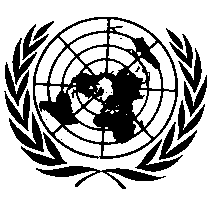 UNITED NATIONSAnnex 1A-Addendum, amend to read:"Annex 1A – Addendum		Addendum to the communication concerning a type of LPG retrofit equipment pursuant to Regulation No. 115(Approval No. .................................	Extension No. .................................)1.	Vehicles on which the retrofit equipment has been tested:1.1.	Test results:	2.	Ratios:2.1.	Ratio CO2: CO2 LPG/CO2 petrol: 	2.2.	Ratio Power: LPG/Power petrol: 	3.	List of vehicles type(s) for which the retrofit equipment type is qualified:"Annex 1B-Addendum, amend to read:"Annex 1B – Addendum		Addendum to the communication concerning a type of CNG retrofit equipment pursuant to Regulation No. 115(Approval No. .................................	Extension No. .................................)1.	Vehicles on which the retrofit equipment has been tested:1.1.	Test results:2.	Ratios:2.1.	Ratio CO2: CO2 CNG/CO2 petrol: 	2.2.	Ratio Power: CNG/Power petrol: 	3.	List of vehicles type(s) for which the retrofit equipment type is qualified:"E/ECE/324/Rev.2/Add.114/Rev.1/Amend.2−E/ECE/TRANS/505/Rev.2/Add.114/Rev.1/Amend.2E/ECE/324/Rev.2/Add.114/Rev.1/Amend.2−E/ECE/TRANS/505/Rev.2/Add.114/Rev.1/Amend.222 February 2017Vehicle No.12nMake:Type:Category:Engine type:Emission level:Power:Pollution control system type:PetrolPetrolPetrolPetrolPetrolLPGLPGLPGLPGLPGVehicleNo.Power(kW)CO(g/km)HC(g/km)NOx(g/km)CO21(g/km)Power(kW)CO(g/km)HC(g/km)NOx(g/km)CO21(g/km)12n1  Applicable to vehicles of category M1 and N1 only.1  Applicable to vehicles of category M1 and N1 only.1  Applicable to vehicles of category M1 and N1 only.1  Applicable to vehicles of category M1 and N1 only.1  Applicable to vehicles of category M1 and N1 only.1  Applicable to vehicles of category M1 and N1 only.1  Applicable to vehicles of category M1 and N1 only.1  Applicable to vehicles of category M1 and N1 only.1  Applicable to vehicles of category M1 and N1 only.1  Applicable to vehicles of category M1 and N1 only.1  Applicable to vehicles of category M1 and N1 only.Vehicle typeEngine typePower (kW)123nVehicle No.12nMake:Type:Category:Engine type:Emission level:Power:Pollution control system type:PetrolPetrolPetrolPetrolPetrolCNGCNGCNGCNGCNGVehicleNo.Power(kW)CO(g/km)HC(g/km)NOx(g/km)CO21(g/km)Power(kW)CO(g/km)HC(g/km)NOx(g/km)CO21 (g/km)12n1  Applicable to vehicles of category M1 and N1 only.1  Applicable to vehicles of category M1 and N1 only.1  Applicable to vehicles of category M1 and N1 only.1  Applicable to vehicles of category M1 and N1 only.1  Applicable to vehicles of category M1 and N1 only.1  Applicable to vehicles of category M1 and N1 only.1  Applicable to vehicles of category M1 and N1 only.1  Applicable to vehicles of category M1 and N1 only.1  Applicable to vehicles of category M1 and N1 only.1  Applicable to vehicles of category M1 and N1 only.1  Applicable to vehicles of category M1 and N1 only.Vehicle typeEngine typePower (kW)123n